Certificate Of Completion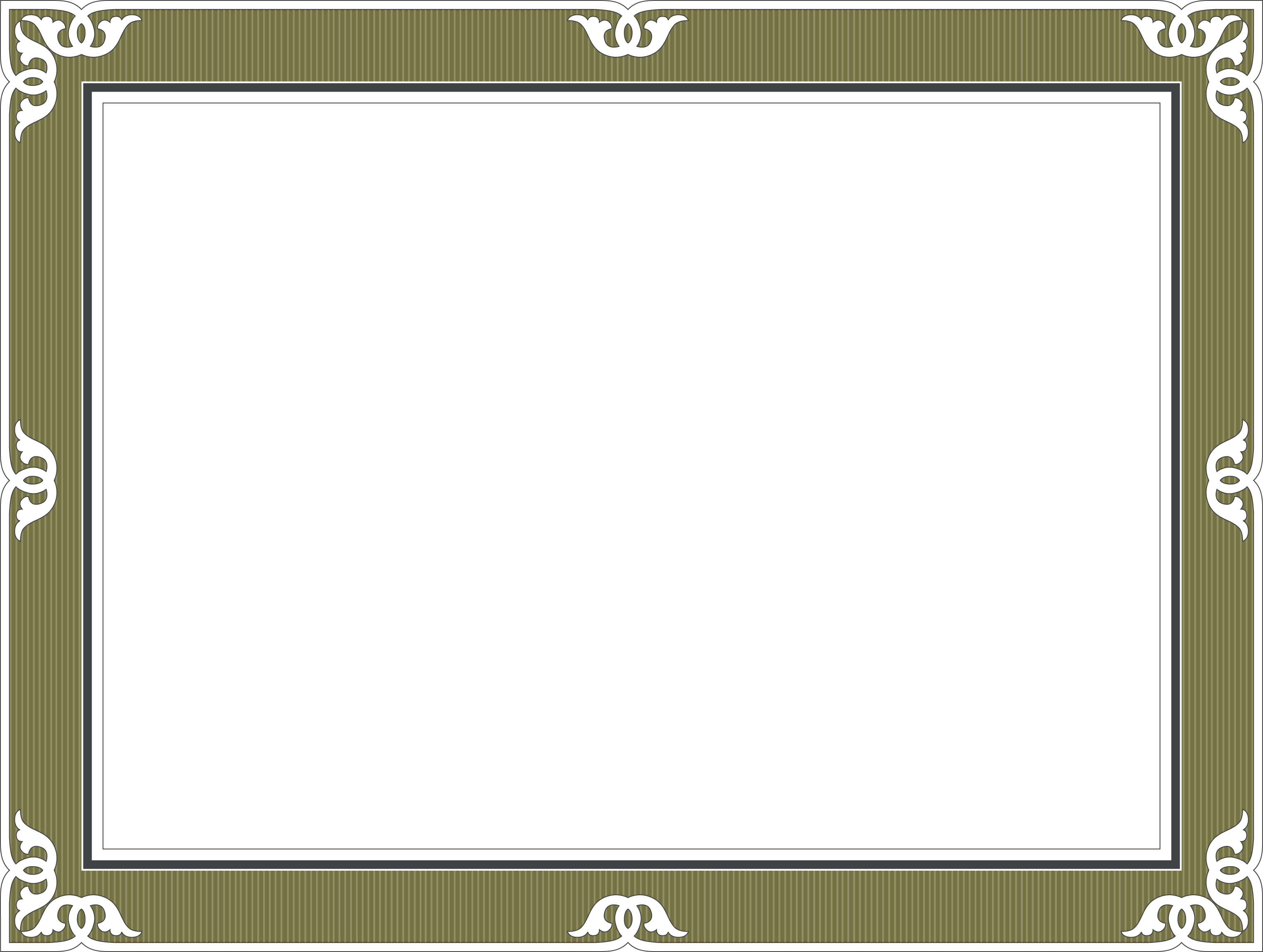 This certifies that_____________________________________________has successfully completed the requirements to earn the scouting badge for Screenplay/ Screenwriter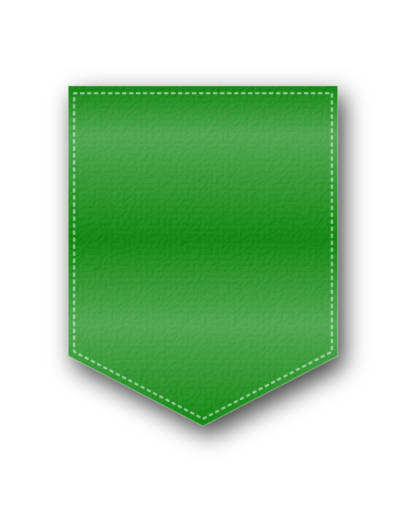 Given this ___ day of __________, 20__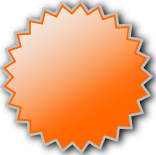 